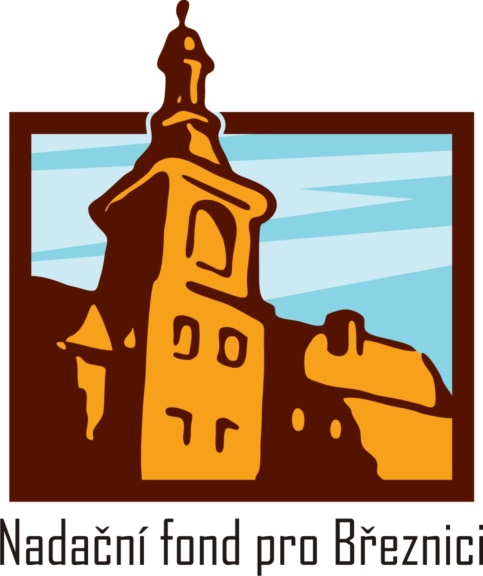 Žádost o nadační příspěvekO žadateli :Název projektu. Cíl projektu. Popis provedení záměru. Počet lidí, na které bude mít projekt dopad přímo a nepřímo. Rozpočet :Adresa doručení:Vaši žádost zašlete pouze elektronicky na adresu info@nfpb.cz.  Do předmětu uveďte „Žádost o dotační příspěvek“.Informace považujeme za důvěrné. Přístup k nim budou mít pouze členovésprávní rady NF pro Březnici.Bližší informace:                                             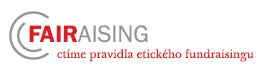 Miroslav ŽákTel.: 602 830 186info@nfpb.czPříjmení, jméno, titulDatum narozeníAdresa trvalého bydlištěKrajStátní příslušnostTelefonE-mail Doručovací adresa (pokud se liší od trvalého bydliště)Bankovní spojení:Číslo účtu:Datum podání žádosti:Požadovaná částka příspěvku od Nadačního fondu :Celková částka projektu:Spolufinancování  (od koho a kolik):Spolufinancování  (od koho a kolik):Získáte během akce od veřejnosti příspěvek na dobročinnost, pokud ano, na co?: